Data representation in Excel (Peaks around 180 mV)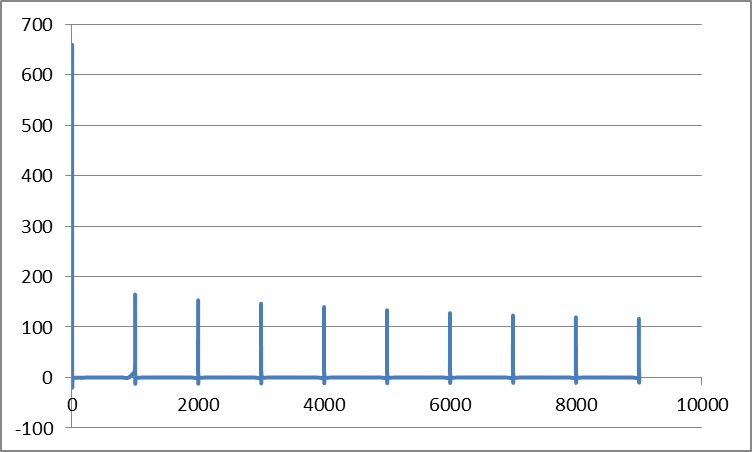 Data representation using interpolation function in COMSOL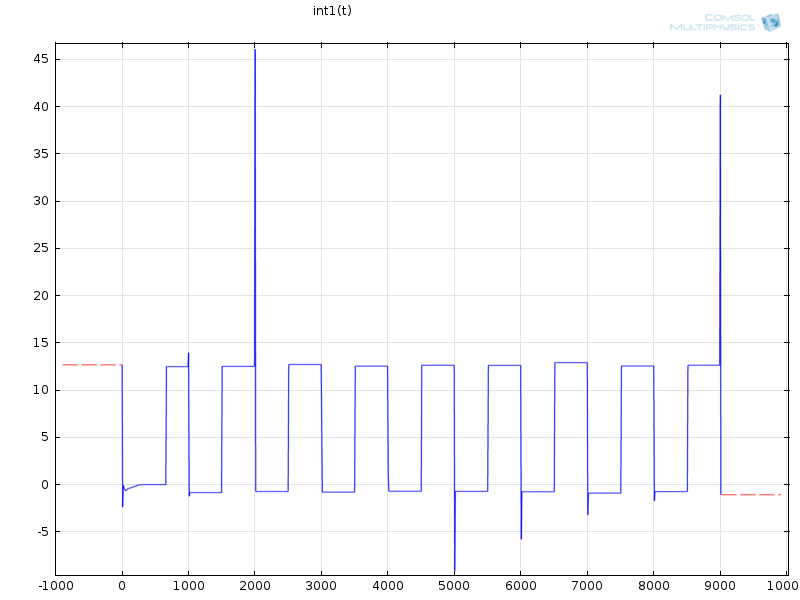 